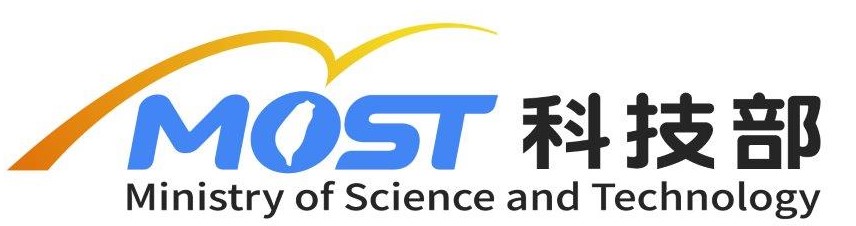 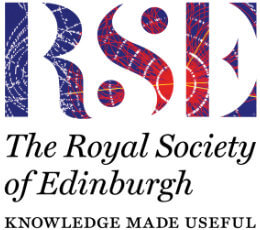 RSE – MOST Joint Projects SchemeMaximum £12,000 for any one project for the two years durationCommencing 1 April 2020How to applyRead the eligibility criteria and the award terms and conditions on the website before completing the application formhttps://www.rse.org.uk/awards/international-exchange-programme-rse-most-joint-projects/  Create a personal profile on the RSE website, or log in using your existing details: www.rse.org.uk/my-accountOnce in your personal profile, register to apply under “apply for funding” in the menu on the left hand side of the screenDownload and read both the application form and the guidelines, which provide information on each question, before completing the application form Once completed, email your application to: InternationalAwards@theRSE.org.ukDirect enquiries to:RSE E-mail: 	   InternationalAwards@therse.org.ukChecklist:I have:	☐   checked my eligibility for this award and can confirm that I am eligible	☐   created a personal profile on the RSE website 	☐   completed this form and checked the file is less than 10mb (We do not accept zip files)	☐   completed the data protection consent on the last page 	☐   completed the equal opportunities form 	☐   read the attached terms and conditionsRSE-MOST JOINT PROJECTS SCHEMEAPPLICATION FORMSECTION A: PERSONAL DETAILSSECTION B: THE APPLICANTSSCOTTISH BASED PROJECT LEADER:OVERSEAS BASED PROJECT LEADER SECTION C: THE PROJECTSECTION D: OTHER SUPPORT OR FUNDINGSECTION E: FINAL SIGNATURES & THIRD-PARTY STATEMENTSData Protection ConsentI confirm that by completing this application form I accept and consent to the transfer of my personal data to the Royal Society of Edinburgh and its auditors, agents including any supplier processing such data and to third parties involved with the delivery, audit, review and evaluation of the Awards Programme, in each case for the purpose of evaluating my application for an award, the conduct by me of any such award, and for auditing, evaluating and reviewing the Programme as a whole or in part and all related programmes. Please tick:      Our privacy policy is available on the website at https://www.rse.org.uk/about-us/privacy/ Thank you for completing this formPlease also complete the online equal opportunities monitoring form.The front sheet will help you check if you have completed everything necessary.FOR OFFICE USE ONLYRSE Application Reference:1.TITLE OF THE PROPOSED PROJECT2.SUBJECT AREA OF PROPOSED PROJECT (Please tick all that apply)SUBJECT AREA OF PROPOSED PROJECT (Please tick all that apply)Resilient economiesResilient coastsClimate/environmental change, migration and refugeesClimate/environmental change and mental health3.SCOTTISH BASED PROJECT LEADER – THE APPLICANTSCOTTISH BASED PROJECT LEADER – THE APPLICANTSCOTTISH BASED PROJECT LEADER – THE APPLICANTSurname: Forenames:Title:Telephone number:Telephone number:Telephone number:E-mail:E-mail:E-mail:Employing institution:Employing institution:Employing institution:Employing institution address:Employing institution address:Employing institution address:Department:Department:Department:4.OVERSEAS BASED PROJECT LEADEROVERSEAS BASED PROJECT LEADEROVERSEAS BASED PROJECT LEADERSurname: Forenames:Title:Telephone number:Telephone number:Telephone number:Email:Email:Email:Employing institution:Employing institution:Employing institution:Employing institution address:Employing institution address:Employing institution address:Department:Department:Department:5.I CONFIRM I AM ELIGIBLE    (please tick after checking the guidelines)6.I CONFIRM MY COLLABORATION IS ELIGIBLE   (please tick after checking the guidelines)7.IF A GRANT WAS AWARDED, WHEN DO YOU PLAN TO BEGIN?8.HOW MUCH ARE YOU APPLYING FOR?£9.CAREER HISTORY (500 words maximum)Please give details of all degrees and qualifications, awards and positions held. 10.TITLE AND REFERENCE OF THREE KEY PUBLICATIONS IN REFEREED JOURNALS (150 words maximum)A parallel application must be submitted online to the Ministry of Science and Technology by Taiwan-based project leader. Please visit their website for more details11.CAREER HISTORY (500 words maximum)Please give details of all degrees and qualifications, awards and positions held.12.TITLE AND REFERENCE OF THREE KEY PUBLICATIONS IN REFEREED JOURNALS13.DESCRIPTION AND OBJECTIVES OF PROPOSED PROJECT (250 words)14.EXPECTED OUTCOMES / IMPACT OF THIS PROJECT (250 words)15.BENEFITS TO SCOTLAND (100 words) 16.BENEFITS TO TAIWAN (100 words)17.OTHER PROJECT PARTICIPANTS (please give names, institutions, departments and roles)18.PROPOSED COSTSPROPOSED COSTSPROPOSED COSTSYEAR 1 (maximum £6000 from the RSE)YEAR 1 (maximum £6000 from the RSE)YEAR 1 (maximum £6000 from the RSE)TypeDescriptionCost (£)Travel£Subsistence£Research Expenses  (max £1000 from the RSE)£Other£	Year 1 Total	Year 1 Total£YEAR 2 (maximum £6000 from the RSE)YEAR 2 (maximum £6000 from the RSE)YEAR 2 (maximum £6000 from the RSE)TypeDescriptionCost (£)Travel£Subsistence£Research Expenses(max £1000 from the RSE)£Other£        Year 2 Total        Year 2 Total£TOTAL AMOUNT REQUESTED FROM THE RSE (maximum £12,000)TOTAL AMOUNT REQUESTED FROM THE RSE (maximum £12,000)£AMOUNT REQUESTED FROM THE MOST (maximum NT48,000)AMOUNT REQUESTED FROM THE MOST (maximum NT48,000)£19.ETHICAL CONSIDERATIONS (if any)20.ARE YOU ACTIVELY SEEKING FUNDING FROM OTHER SOURCES?ARE YOU ACTIVELY SEEKING FUNDING FROM OTHER SOURCES?Yes ☐No ☐If YES, please give detailsIf NO, please give reasonsIf YES, please give detailsIf NO, please give reasons21.INSTITUTION APPROVAL (must be signed by the Head of department within the applicant’s institution) INSTITUTION APPROVAL (must be signed by the Head of department within the applicant’s institution) We have read this application, approve the application and agree that if an RSE Award is granted to and accepted by the applicant, this institution will be bound by the Regulations, will provide the necessary facilities, and will administer the Award.We have read this application, approve the application and agree that if an RSE Award is granted to and accepted by the applicant, this institution will be bound by the Regulations, will provide the necessary facilities, and will administer the Award.Signature:Name:Position: Email:Institution with address:Date: 22.APPLICANT STATEMENTSAPPLICANT STATEMENTSI have read this application and accompanying Regulations and I hereby apply for an RSE Award and I hereby agree that if I am offered and accept an Award, that I shall be bound by the Terms & Conditions set out with this application form.I have read this application and accompanying Regulations and I hereby apply for an RSE Award and I hereby agree that if I am offered and accept an Award, that I shall be bound by the Terms & Conditions set out with this application form.Scottish based applicant signature:Overseas based applicant signature:Date:Date: 